ENERIS Surowce S.A. Oddział we Wrocławiu ul. Jerzmanowska 8, 54-519 Wrocławes_wroclaw@eneris.pl, tel. 77 466 15 14 (BOK), kom. 884-201-912www.eneris.plSegreguj z nami na 5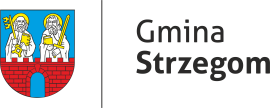 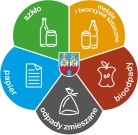 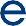 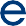 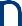 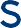 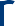 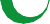 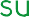 GMINA STRZEGOMGMINA STRZEGOMGMINA STRZEGOMGMINA STRZEGOMGMINA STRZEGOMGMINA STRZEGOMGMINA STRZEGOMGMINA STRZEGOMGMINA STRZEGOMGMINA STRZEGOMGMINA STRZEGOMGMINA STRZEGOMGMINA STRZEGOMGMINA STRZEGOMGMINA STRZEGOMGMINA STRZEGOMRODZAJ ODPADURODZAJ ODPADURODZAJ ODPADUULICASTYCZEŃLUTYMARZECKWIECIEŃMAJCZERWIECLIPIECSIERPIEŃWRZESIEŃPAŹDZIERNIKLISTOPADGRUDZIEŃZMIESZANETWORZYWABIO3 Maja, Agatowa, Agrestowa, Al. Wojska Polskiego, Ametystowa, Anielewicza, ArmiiKrajowej, Bazaltowa, Brzoskwiniowa, Bukowa, Ceglana, Chopina, Dębowa, Dworcowa,Fiołkowa, Granitowa, Gronowska, Jagodowa, Jaśminowa, Kalcytowa, Kasztanowa, Klonowa, Kochanowskiego, Kolejowa, Koszarowa, Kwarcowa, Legnicka, Leśna, Mickiewicza,Morska, Mostowa, Niecała, Porzeczkowa,Potokowa, Poziomkowa, Reja, Różana, Rybna, Rzeźnicza, Sikorskiego, Skalna, Sosnowa, Staffa, Stawowa, Strzelnicza, SzarychSzeregów, Św. Jadwigi, Wałowa, Wesoła, Winogronowa, Wodna, Wolska, Wspólna,Wyspiańskiego, Zielona, Źródlana + SM (Miasto Strzegom + Jaroszów)4, 11, 18, 251, 8, 15, 221, 8, 15,  22, 29ZMIESZANETWORZYWABIOAndersa, Bema, Bohaterów Getta, Bracka, Brzegowa, Brzozowa, Cicha, Czarna, Dembińskiego, Dolna, Familijna, Górnicza, Jeleniogórska, Kamienna, Kasztelańska,Konopnickiej, Kopalniana, Kościuszki, Krótka, Kwiatowa, Limanowskiego, Lipowa, Malinowa, Milenijna, Miodowa, Niepodległości, Ogrodowa, Olszowa, Parkowa, Piekarnicza, Piłsudskiego, Polna, Pogodna, Promenada, Pułaskiego,Słoneczna, Słoneczne Ogrody, Spokojna, Starzyńskiego, Św. Jana, Św. Tomasza,Świdnicka, Wałbrzyska, Widokowa, Wrzosowa, Wydobywcza+ SM (Miasto Strzegom + Jaroszów)7*, 13, 20, 273, 10, 17, 243, 10, 17, 24, 31ZMIESZANETWORZYWABIOBankowa, Czerwonego Krzyża, Dąbrowskiego, Jana Pawła II, Kościelna, Matejki, Ofiar Katynia, Paderewskiego, Rynek, Siwca, Szkolna, Św. Anny, Witosa, + SM (Miasto Strzegom + Jaroszów)2*, 9*, 15, 22, 295, 12, 19, 265, 12, 19, 26POJEMNIKI NALEŻY WYSTAWIĆ DO GODZINY 06:00 W DNIU WYWOZU. W PRZYPADKU STWIERDZENIA NIEZGODNOŚCI W POJEMNIKU W POSTACI ODPADÓW BUDOWLANYCH LUB SAMOCHODOWYCH – POJEMNIK NIE ZOSTANIE ODEBRANY. OZNACZENIE SM DOTYCZY SPÓŁDZIELNI MIESZKANIOWYCH.Daty oznaczone na czerwono * oznaczają zmianę dnia odbioruPOJEMNIKI NALEŻY WYSTAWIĆ DO GODZINY 06:00 W DNIU WYWOZU. W PRZYPADKU STWIERDZENIA NIEZGODNOŚCI W POJEMNIKU W POSTACI ODPADÓW BUDOWLANYCH LUB SAMOCHODOWYCH – POJEMNIK NIE ZOSTANIE ODEBRANY. OZNACZENIE SM DOTYCZY SPÓŁDZIELNI MIESZKANIOWYCH.Daty oznaczone na czerwono * oznaczają zmianę dnia odbioruPOJEMNIKI NALEŻY WYSTAWIĆ DO GODZINY 06:00 W DNIU WYWOZU. W PRZYPADKU STWIERDZENIA NIEZGODNOŚCI W POJEMNIKU W POSTACI ODPADÓW BUDOWLANYCH LUB SAMOCHODOWYCH – POJEMNIK NIE ZOSTANIE ODEBRANY. OZNACZENIE SM DOTYCZY SPÓŁDZIELNI MIESZKANIOWYCH.Daty oznaczone na czerwono * oznaczają zmianę dnia odbioruPOJEMNIKI NALEŻY WYSTAWIĆ DO GODZINY 06:00 W DNIU WYWOZU. W PRZYPADKU STWIERDZENIA NIEZGODNOŚCI W POJEMNIKU W POSTACI ODPADÓW BUDOWLANYCH LUB SAMOCHODOWYCH – POJEMNIK NIE ZOSTANIE ODEBRANY. OZNACZENIE SM DOTYCZY SPÓŁDZIELNI MIESZKANIOWYCH.Daty oznaczone na czerwono * oznaczają zmianę dnia odbioruPOJEMNIKI NALEŻY WYSTAWIĆ DO GODZINY 06:00 W DNIU WYWOZU. W PRZYPADKU STWIERDZENIA NIEZGODNOŚCI W POJEMNIKU W POSTACI ODPADÓW BUDOWLANYCH LUB SAMOCHODOWYCH – POJEMNIK NIE ZOSTANIE ODEBRANY. OZNACZENIE SM DOTYCZY SPÓŁDZIELNI MIESZKANIOWYCH.Daty oznaczone na czerwono * oznaczają zmianę dnia odbioruPOJEMNIKI NALEŻY WYSTAWIĆ DO GODZINY 06:00 W DNIU WYWOZU. W PRZYPADKU STWIERDZENIA NIEZGODNOŚCI W POJEMNIKU W POSTACI ODPADÓW BUDOWLANYCH LUB SAMOCHODOWYCH – POJEMNIK NIE ZOSTANIE ODEBRANY. OZNACZENIE SM DOTYCZY SPÓŁDZIELNI MIESZKANIOWYCH.Daty oznaczone na czerwono * oznaczają zmianę dnia odbioruPOJEMNIKI NALEŻY WYSTAWIĆ DO GODZINY 06:00 W DNIU WYWOZU. W PRZYPADKU STWIERDZENIA NIEZGODNOŚCI W POJEMNIKU W POSTACI ODPADÓW BUDOWLANYCH LUB SAMOCHODOWYCH – POJEMNIK NIE ZOSTANIE ODEBRANY. OZNACZENIE SM DOTYCZY SPÓŁDZIELNI MIESZKANIOWYCH.Daty oznaczone na czerwono * oznaczają zmianę dnia odbioruPOJEMNIKI NALEŻY WYSTAWIĆ DO GODZINY 06:00 W DNIU WYWOZU. W PRZYPADKU STWIERDZENIA NIEZGODNOŚCI W POJEMNIKU W POSTACI ODPADÓW BUDOWLANYCH LUB SAMOCHODOWYCH – POJEMNIK NIE ZOSTANIE ODEBRANY. OZNACZENIE SM DOTYCZY SPÓŁDZIELNI MIESZKANIOWYCH.Daty oznaczone na czerwono * oznaczają zmianę dnia odbioruPOJEMNIKI NALEŻY WYSTAWIĆ DO GODZINY 06:00 W DNIU WYWOZU. W PRZYPADKU STWIERDZENIA NIEZGODNOŚCI W POJEMNIKU W POSTACI ODPADÓW BUDOWLANYCH LUB SAMOCHODOWYCH – POJEMNIK NIE ZOSTANIE ODEBRANY. OZNACZENIE SM DOTYCZY SPÓŁDZIELNI MIESZKANIOWYCH.Daty oznaczone na czerwono * oznaczają zmianę dnia odbioruPOJEMNIKI NALEŻY WYSTAWIĆ DO GODZINY 06:00 W DNIU WYWOZU. W PRZYPADKU STWIERDZENIA NIEZGODNOŚCI W POJEMNIKU W POSTACI ODPADÓW BUDOWLANYCH LUB SAMOCHODOWYCH – POJEMNIK NIE ZOSTANIE ODEBRANY. OZNACZENIE SM DOTYCZY SPÓŁDZIELNI MIESZKANIOWYCH.Daty oznaczone na czerwono * oznaczają zmianę dnia odbioruPOJEMNIKI NALEŻY WYSTAWIĆ DO GODZINY 06:00 W DNIU WYWOZU. W PRZYPADKU STWIERDZENIA NIEZGODNOŚCI W POJEMNIKU W POSTACI ODPADÓW BUDOWLANYCH LUB SAMOCHODOWYCH – POJEMNIK NIE ZOSTANIE ODEBRANY. OZNACZENIE SM DOTYCZY SPÓŁDZIELNI MIESZKANIOWYCH.Daty oznaczone na czerwono * oznaczają zmianę dnia odbioruPOJEMNIKI NALEŻY WYSTAWIĆ DO GODZINY 06:00 W DNIU WYWOZU. W PRZYPADKU STWIERDZENIA NIEZGODNOŚCI W POJEMNIKU W POSTACI ODPADÓW BUDOWLANYCH LUB SAMOCHODOWYCH – POJEMNIK NIE ZOSTANIE ODEBRANY. OZNACZENIE SM DOTYCZY SPÓŁDZIELNI MIESZKANIOWYCH.Daty oznaczone na czerwono * oznaczają zmianę dnia odbioruPOJEMNIKI NALEŻY WYSTAWIĆ DO GODZINY 06:00 W DNIU WYWOZU. W PRZYPADKU STWIERDZENIA NIEZGODNOŚCI W POJEMNIKU W POSTACI ODPADÓW BUDOWLANYCH LUB SAMOCHODOWYCH – POJEMNIK NIE ZOSTANIE ODEBRANY. OZNACZENIE SM DOTYCZY SPÓŁDZIELNI MIESZKANIOWYCH.Daty oznaczone na czerwono * oznaczają zmianę dnia odbioruPOJEMNIKI NALEŻY WYSTAWIĆ DO GODZINY 06:00 W DNIU WYWOZU. W PRZYPADKU STWIERDZENIA NIEZGODNOŚCI W POJEMNIKU W POSTACI ODPADÓW BUDOWLANYCH LUB SAMOCHODOWYCH – POJEMNIK NIE ZOSTANIE ODEBRANY. OZNACZENIE SM DOTYCZY SPÓŁDZIELNI MIESZKANIOWYCH.Daty oznaczone na czerwono * oznaczają zmianę dnia odbioruPOJEMNIKI NALEŻY WYSTAWIĆ DO GODZINY 06:00 W DNIU WYWOZU. W PRZYPADKU STWIERDZENIA NIEZGODNOŚCI W POJEMNIKU W POSTACI ODPADÓW BUDOWLANYCH LUB SAMOCHODOWYCH – POJEMNIK NIE ZOSTANIE ODEBRANY. OZNACZENIE SM DOTYCZY SPÓŁDZIELNI MIESZKANIOWYCH.Daty oznaczone na czerwono * oznaczają zmianę dnia odbioruPOJEMNIKI NALEŻY WYSTAWIĆ DO GODZINY 06:00 W DNIU WYWOZU. W PRZYPADKU STWIERDZENIA NIEZGODNOŚCI W POJEMNIKU W POSTACI ODPADÓW BUDOWLANYCH LUB SAMOCHODOWYCH – POJEMNIK NIE ZOSTANIE ODEBRANY. OZNACZENIE SM DOTYCZY SPÓŁDZIELNI MIESZKANIOWYCH.Daty oznaczone na czerwono * oznaczają zmianę dnia odbioru